Anlage 1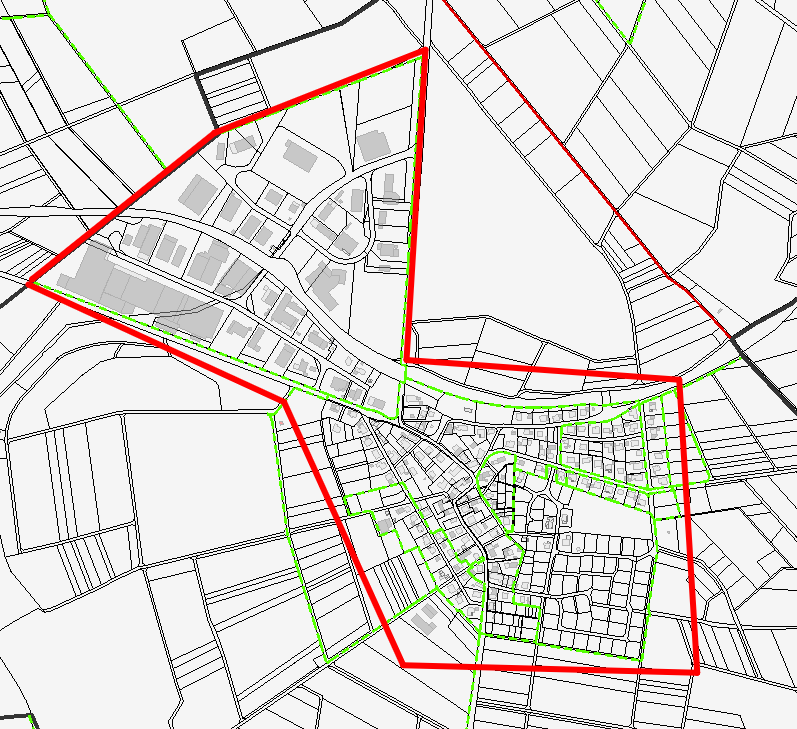 Abrechnungseinheit 1: Westerburg-Sainscheid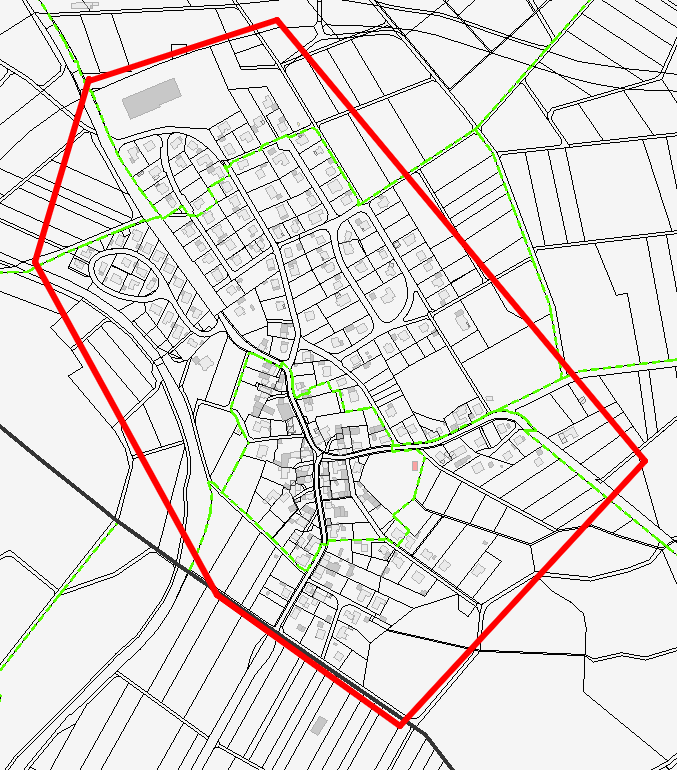 Abrechnungseinheit 2: Westerburg-Wengenroth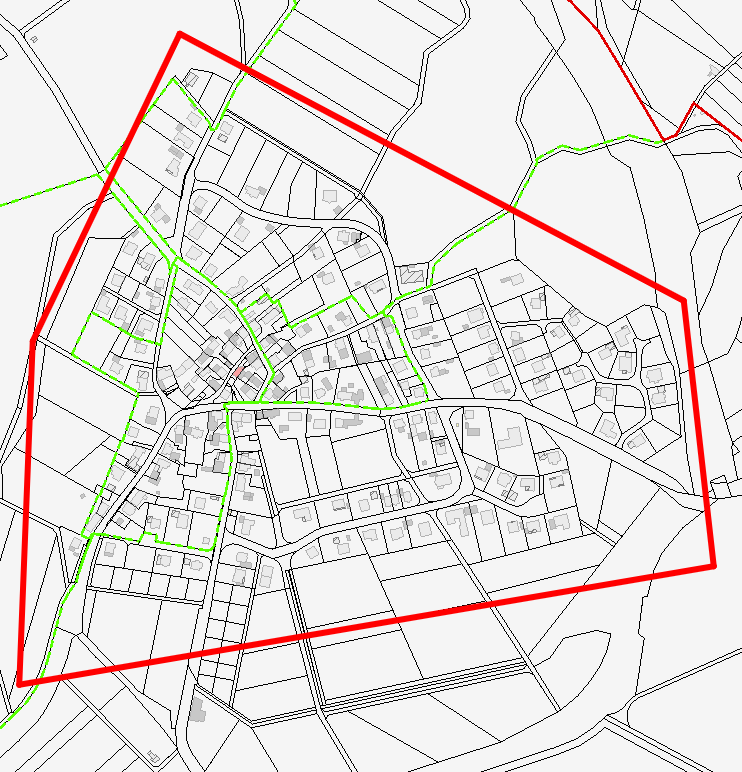 Abrechnungseinheit 3: Westerburg-Gershasen